§6626.  Scallop conservation areasNotwithstanding section 6174, subsection 3, a person who violates a rule adopted pursuant to section 6171 regarding a scallop conservation area commits a civil violation for which the penalties under this section apply.  [PL 2009, c. 72, §2 (NEW).]1.  First offense.  For the first offense, a fine of $1,000 is imposed and all scallops on board may be seized.[PL 2009, c. 72, §2 (NEW).]2.  Second or subsequent offense.  For a 2nd or subsequent offense, a mandatory minimum fine of $1,000 is imposed, all scallops on board may be seized and the commissioner shall suspend the license authorizing the activity in which the person was engaged at the time of violation.  The court may not suspend a fine imposed under this paragraph.  The license suspension must be for one year from the date of adjudication.[PL 2009, c. 72, §2 (NEW).]SECTION HISTORYPL 2009, c. 72, §2 (NEW). The State of Maine claims a copyright in its codified statutes. If you intend to republish this material, we require that you include the following disclaimer in your publication:All copyrights and other rights to statutory text are reserved by the State of Maine. The text included in this publication reflects changes made through the First Regular and First Special Session of the 131st Maine Legislature and is current through November 1, 2023
                    . The text is subject to change without notice. It is a version that has not been officially certified by the Secretary of State. Refer to the Maine Revised Statutes Annotated and supplements for certified text.
                The Office of the Revisor of Statutes also requests that you send us one copy of any statutory publication you may produce. Our goal is not to restrict publishing activity, but to keep track of who is publishing what, to identify any needless duplication and to preserve the State's copyright rights.PLEASE NOTE: The Revisor's Office cannot perform research for or provide legal advice or interpretation of Maine law to the public. If you need legal assistance, please contact a qualified attorney.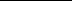 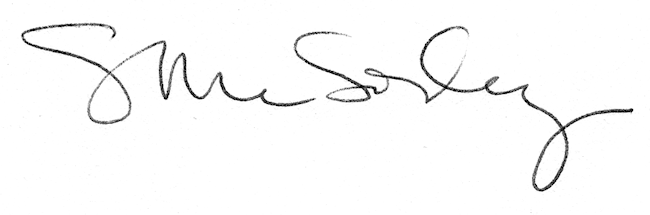 